КР — ЕВРОПАЛАТИ „Анкета за прилагането на търговските споразумения“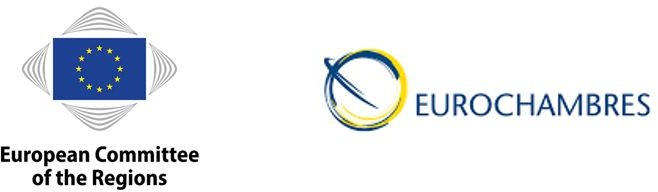 Защо да отговаряте на тази анкета?Настоящата анкета се провежда от Европейския комитет на регионите (КР) и Асоциацията на европейските търговско-промишлени палати (ЕВРОПАЛАТИ) с цел:1/ събиране на мненията на регионите, градовете, търговските камари и/или МСП относно прилагането на търговските споразумения на ЕС и техния потенциал за насърчаване на местния и регионалния растеж и2/ събиране на отделните гледни точки и посочване на предизвикателствата пред публичните и частните субекти във връзка с прилагането на търговските споразумения на ЕС, заедно с възможни решения, които да помогнат на тези субекти да използват пълния потенциал на търговските споразумения.Към днешна дата ЕС е сключил 36 търговски споразумения с трети държави, които вече са влезли в сила, като последното споразумение е Споразумението за икономическо партньорство между ЕС и Япония. Пълен списък на търговските споразумения на ЕС може да бъде намерен на адрес http://ec. europa.eu/trade/policy/countries-and-regions/negotiations-and-agreements/Кой следва да отговори на анкетата?Анкетата следва да бъде попълнена от представители на местните/регионалните власти (длъжностни лица, политици или други) или от търговски камари, или други заинтересовани страни на национално/регионално/местно равнище, които смятат, че техният град/регион/дружество би могъл да се развива и разширява чрез по-ефективно използване на търговските споразумения на ЕС.Защо би трябвало да се отговори на анкетата?За КР и ЕВРОПАЛАТИ съвместната анкета, която цели да представи интересите на заинтересованите страни от всички региони на ЕС, е важен инструмент, чрез който гласът Ви да бъде чут, а мнението и потребностите Ви — отразени в най-голяма степен в този процес.Практическа информацияАнкетата ще бъде достъпна за попълване до 28 октомври 2019 г.Попълването ще отнеме не повече от 15 минути.Можете да я попълните на всички официални езици на ЕС. Всички отговори ще се третират поверително.Собствено име на респондента:Фамилно име на респондента:Електронен адрес на респондента:Организация, която респондентът представлява:Длъжност/позиция на респондента:* Държава на респондента:Моля, посочете дали попълвате анкетата от името на: Регион (регион, провинция, федерална провинция,NUTS1 и NUTS 2 или еквивалентно равнище)    Междинна единица (в страни с тристепенна структура на поднационално управление: департамент, провинция, графство и т.н.)    Община с по-малко от 50 000 жители    Община с брой на жителите между 50 000 и 500 000     Община с повече от 500 000 жители  Регионална търговско-промишлена палата    Национално сдружение на търговско-промишлените палати    Други търговски асоциации на частния сектор или други регионални заинтересовани страни (напр. междуобщински структури за сътрудничество)1.а. Кое търговско споразумение на ЕС считате за най-привлекателно или предлагащо най-голям потенциал за предприятията във Вашия регион? Голямо споразумение за свободна търговия на ЕС, което е вече в силаАко отговорът е „Друго“, уточнете:1.б. Кое търговско споразумение на ЕС считате за най-привлекателно или предлагащо най-голям потенциал за предприятията във Вашия регион? Сключено споразумение за свободна търговия на ЕС, което все още не е влязло в сила1.б. Ако отговорът е „Друго“, уточнете:2.а. Как оценявате запознатостта на предприятията във Вашия регион със следните търговски споразумения? Голямо споразумение за свободна търговия на ЕС, което е вече в силаАко отговорът е „Друго“, уточнете:2.б. Как оценявате запознатостта на предприятията във Вашия регион със следните търговски споразумения? Сключено споразумение за свободна търговия на ЕС, което все още не е влязло в сила2.б. Ако отговорът е „Друго“, уточнете:2.в. Върху какво базирате отговорите си на предишните въпроси? Моля, изберете до три отговора.   Семинар    Обучение   Бизнес пътуване до страните партньори по споразумение за свободна търговия       Опознавателни прояви между стопански субекти (B2B)   Пряко взаимодействие с предприятията       Всичко гореизложено   Друго2.в. Ако отговорът е „Друго“, уточнете:3. Как бихте оценили следните очаквани ползи от съществуващите търговски споразумения на ЕС за Вашия регион/предприятията във Вашия регион?Ако отговорът е „Други“, уточнете: Какви са опасенията във Вашия регион при влизането в сила на нови търговски споразумения на ЕС? Можете да посочите до три отговора на колона.Ако отговорът е „Други“, уточнете:Кой от следните субекти би бил най-подходящ да предостави допълнителна информация относно възможностите за растеж в чужбина и как най-добре да се използват търговските споразумения на ЕС?   Европейско равнище: Европейската комисия или Европейският парламент   Национално равнище: централното правителство     Регионално равнище   Търговски палати   Всичко гореизложено     ДругАко отговорът е „Друг“, уточнете:Направено ли е достатъчно, за да се смекчат възможните отрицателни последици за регионите и предприятията от конкурентния натиск в международен план?    Да    Донякъде  НеМоля, обяснете отговора си по възможност с примери.Доколко сте удовлетворени от степента на подкрепа, предоставена от националните/федералните правителства, за прилагането на търговските споразумения на ЕС във Вашия регион?    Направено е достатъчно    Много се прави, но има място за подобрение     Подкрепата не е достатъчнаДоколко ефикасна и лесна за ползване е информацията на уебсайта на ГД „Търговия“, по- специално базата данни за достъп до пазари (MADB) (за износ) и Бюрото за съдействие на износителите (за внос)?    Много ефикасна и лесна за ползване     Ефикасна, но не е лесна за ползване    Нито ефикасна, нито лесна за ползване    Трябва да се подобри, за да бъде ефикасна за МСП    Не знаех, че съществува/Не ползвам уебсайта на ГД „Търговия“    Не знаех, че съществуват/Не ползвам базата данни за достъп до пазари (MADB) и Бюрото за съдействие на износителите    ДругоТрябва да се подобри: моля да уточнитеАко отговорът е „Друго“, уточнете:Доколко ефикасна и лесна за ползване е частта за МСП, посветена на наскоро сключените споразуменията за свободна търговия на ЕС (напр. с Япония или Канада), по отношение на популяризирането на тези споразумения във Вашия регион?    Много ефикасна и лесна за ползване     Ефикасна, но не е лесна за ползване    Нито ефикасна, нито лесна за ползване    Трябва да се подобри, за да бъде ефикасна за МСП    Не знаех, че съществува/Не ползвам частта за МСП, посветена на сключените споразуменията за свободна търговия на ЕС    Друго9. Трябва да се подобри: моля да уточните9. Ако отговорът е „Друго“, уточнете:10.а. По отношение на споразумението за икономическо партньорство между ЕС и Япония съгласни ли сте, че предприятията във Вашия регион са изправени пред следните проблеми?10.а. Продължителни регулаторни пречки: Моля, уточнете10.б. По отношение на ВИТС, съгласни ли сте, че предприятията във Вашия регион са изправени пред следните проблеми?10.б. Продължителни регулаторни пречки: Моля, уточнете10.в. По отношение на търговското споразумение между ЕС и Корея съгласни ли сте, че предприятията във Вашия регион са изправени пред следните проблеми?10.в. Продължителни регулаторни пречки: Моля, уточнете10.г. По отношение на споразумението между ЕС и Централна Америка съгласни ли сте, че предприятията във Вашия регион са изправени пред следните проблеми?10.г. Продължителни регулаторни пречки: Моля, уточнете10.д. По отношение на търговското споразумение между ЕС и Андската общност съгласни ли сте, че предприятията във Вашия регион са изправени пред следните проблеми?10.д. Продължителни регулаторни пречки: Моля, уточнете10.е. Ако предприятията във Вашия регион са се сблъскали с проблеми с друго споразумение за свободна търговия на ЕС, моля, посочете кое точно.10.е. По отношение на посоченото по-горе споразумение за свободна търговия, съгласни ли сте, че предприятията във Вашия регион са изправени пред следните проблеми?10.е. Продължителни регулаторни пречки: Моля, уточнете11. Биха ли били полезни следните предложения, за да се гарантира, че Вашият регион или предприятията във Вашия регион използват пълноценно търговските споразумения?11. Ако отговорът е „Друго“, уточнете:Декларация за поверителностКато попълвате и изпращате отговорите си на настоящата анкета, Вие давате съгласието си на Европейския комитет на регионите (КР) за обработване и събиране на данните с цел провеждането на съвместен семинар, организиран от ЕВРОПАЛАТИ и КР и посветен на споразуменията за свободна търговия, и изготвянето на становище относно изпълнението на споразуменията за свободна търговия. Тези данни се събират и обработват в съответствие с Регламент (ЕС) 2018/1725. Данните няма да бъдат оповестявани публично или да бъдат предоставяни на трети страни без Вашето предварително писмено съгласие. Последващите действия във връзка с анкетата налагат личните Ви данни и отговори да бъдат записани във файл, който ще бъде съхраняван за срок от пет години. Имате право на достъп до личните си данни и право да коригирате евентуални неточни или непълни лични данни или да поискате заличаването им, като изпратите електронно писмо на адрес: econ-survey-cor@cor.europa.eu. Исканията ще бъдат обработени възможно най-бързо и не по-късно от един месец от получаването им. Въпроси, свързани с обработката на личните данни, можете да изпращате на същия електронен адрес, който е първото ниво на контакт за жалби и нередности. Можете да се свържете с длъжностното лице за защита на данните на Комитета на регионите на адрес: data.protection@cor.europa.eu. Имате правото да се обръщате по всяко време към Европейския надзорен орган по защита на данните на адрес: edps@edps.europa.euГолям потенциалУмерен потенциалМалък потенциалНе знамССТ ЕС—ЯпонияЕС—Република КореяВсеобхватно икономическо и търговско споразумение Канада—Европейски съюз (ВИТС)ЕС—Андска общност (Колумбия, Еквадор, Перу)Задълбочени и всеобхватни зони за свободна търговия на ЕС (Украйна, Грузия, Молдова)ЕС—ШвейцарияЕС—МексикоГлобалното споразумение между ЕС и Мексико влезе в сила през 2000 г.ЕС и Мексико постигнаха принципно съгласие за актуализиране на това споразумение, което обаче все още не е влязло в сила.ДругоГолям потенциалУмерен потенциалМалък потенциалНе знамЕС—МеркосурЕС—ВиетнамДругоДобре запознатиЗапознати в общи линииНезапознатиНе знамССТ ЕС—ЯпонияЕС—Република КореяВсеобхватно икономическо и търговско споразумение Канада—Европейски съюз (ВИТС)ЕС—Андска общност (Колумбия, Еквадор, Перу)Задълбочени и всеобхватни зони за свободна търговия на ЕС (Украйна, Грузия, Молдова)ЕС—ШвайцарияЕС—МексикоГлобалното споразумение между ЕС и Мексико влезе в сила през 2000 г.ЕС и Мексико постигнаха принципно съгласие за актуализиране на това споразумение, което обаче все още не е влязло в сила.ДругоДобре запознатиЗапознати в общи линииНезапознатиНе знамЕС—МеркосурЕС—ВиетнамДругоВисокоУмереноНезначителноНе знамПолзи от премахването или намаляването на митатаПо-голям достъп за доставчиците на услугиПо-лесен достъп до междинни продуктиПо-лесен достъп до обществени поръчки на чуждестранни пазариПоложително въздействие от по-големите преки чуждестранни инвестиции в моя регионПовече възможности за износ за селскостопанските производителиВъзприемане на съответните стандарти на ЕС/международни стандарти от чуждестранните партньориДругиОсновни опасенияВторостепенни опасенияБез опасенияНе знамНедостатъчна информация относно ползите за Вашия регион от дадено търговско споразумение на ЕСОпасения от понижаване на стандартите за безопасност на продуктите или хранитеОпасения от по-голям конкурентен натиск от страна на чуждестранни дружестваНедостатъчни търговски познания и ресурси сред МСП, за да извлекат полза от търговските споразуменияНедостатъчни съпътстващи мерки за подкрепа на интеграцията на МСП в европейски/международни вериги за създаване на стойностЛипса на съпътстващи мерки за повишаване на квалификацията и преквалификацията на работницитеДругиНапълно съм съгласенСъгласен съмТова не е     сериозен проблем за моя регионЛипса на достатъчно практическа информация относно използването на търговското споразумениеСложни правила за произходНенужна административна тежест в ЕС и/или в страната партньор по отношение на спазването на митническите формалности/процедуриКултурни/езикови бариериПродължителни регулаторни пречкиТрудности при достъпа до информация и участие в търгове за обществени поръчки в чужбинаНедостатъчна подкрепа за намиране на партньори от съответните трети държавиСложни визови процедури/липса на ефективно движение на висококвалифициран персоналЛипса на държавна подкрепа/финансиране на свързани с търговията инициативи (напр. представителни обиколки, работни срещи, обучения, семинари)Напълно съм съгласенСъгласен съмТова не е     сериозен проблем за моя регионЛипса на достатъчно практическа информация относно използването на търговското споразумениеСложни правила за произходНенужна административна тежест в ЕС и/или в страната партньор по отношение на спазването на митническите формалности/процедуриКултурни/езикови бариериПродължителни регулаторни пречкиТрудности при достъпа до информация и участие в търгове за обществени поръчки в чужбинаНедостатъчна подкрепа за намиране на партньори от съответните трети държавиСложни визови процедури/липса на ефективно движение на висококвалифициран персоналЛипса на държавна подкрепа/финансиране на свързани с търговията инициативи (напр. представителни обиколки, работни срещи, обучения, семинари)Напълно съм съгласенСъгласен съмТова не е     сериозен проблем за моя регионЛипса на достатъчно практическа информация относно използването на търговското споразумениеСложни правила за произходНенужна административна тежест в ЕС и/или в страната партньор по отношение на спазването на митническите формалности/процедуриКултурни/езикови бариериПродължителни регулаторни пречкиТрудности при достъпа до информация и участие в търгове за обществени поръчки в чужбинаНедостатъчна подкрепа за намиране на партньори от съответните трети държавиСложни визови процедури/липса на ефективно движение на висококвалифициран персоналЛипса на държавна подкрепа/финансиране на свързани с търговията инициативи (напр. представителни обиколки, работни срещи, обучения, семинари)Напълно съм съгласенСъгласен съмТова не е     сериозен проблем за моя регионЛипса на достатъчно практическа информация относно използването на търговското споразумениеСложни правила за произходНенужна административна тежест в ЕС и/или в страната партньор по отношение на спазването на митническите формалности/процедуриКултурни/езикови бариериПродължителни регулаторни пречкиТрудности при достъпа до информация и участие в търгове за обществени поръчки в чужбинаНедостатъчна подкрепа за намиране на партньори от съответните трети държавиСложни визови процедури/липса на ефективно движение на висококвалифициран персоналЛипса на държавна подкрепа/финансиране на свързани с търговията инициативи (напр. представителни обиколки, работни срещи, обучения, семинари)Напълно съм съгласенСъгласен съмТова не е     сериозен проблем за моя регионЛипса на достатъчно практическа информация относно използването на търговското споразумениеСложни правила за произходНенужна административна тежест в ЕС и/или в страната партньор по отношение на спазването на митническите формалности/процедуриКултурни/езикови бариериПродължителни регулаторни пречкиТрудности при достъпа до информация и участие в търгове за обществени поръчки в чужбинаНедостатъчна подкрепа за намиране на партньори от съответните трети държавиСложни визови процедури/липса на ефективно движение на висококвалифициран персоналЛипса на държавна подкрепа/финансиране на свързани с търговията инициативи (напр. представителни обиколки, работни срещи, обучения, семинари)Напълно съм съгласенСъгласен съмТова не е     сериозен проблем за моя регионЛипса на достатъчно практическа информация относно използването на търговското споразумениеСложни правила за произходНенужна административна тежест в ЕС и/или в страната партньор по отношение на спазването на митническите формалности/процедуриКултурни/езикови бариериПродължителни регулаторни пречкиТрудности при достъпа до информация и участие в търгове за обществени поръчки в чужбинаНедостатъчна подкрепа за намиране на партньори от съответните трети държавиСложни визови процедури/липса на ефективно движение на висококвалифициран персоналЛипса на държавна подкрепа/финансиране на свързани с търговията инициативи (напр. представителни обиколки, работни срещи, обучения, семинари)Много полезниОтчасти полезниВъобще не са полезниНе знамПрактически насоки за започване на търговия с трети държавиОпростяване на правилата за произход във всички търговски споразумения на ЕС, за да се подобри тяхната съгласуваностБезплатен онлайн инструмент за  подпомагане  на МСП да преценяват дали продуктите им отговарят на правилата за произход в споразуменията за свободна търговия на ЕСПодобряване на митническите процедури (напр. документи за преминаване на граница, сертифициране, лицензионни процедури)Национални доклади за изпълнението на търговските споразумения като част от инициативата на ЕС за увеличаване на прозрачността, отчетността и наличието на изчерпателни данни относно изпълнението имПроучване на използването на регионалните фондове на ЕС за укрепване на конкурентоспособността на европейските региони и МСП посредством центрове в Европа, които насърчават непрекия износ чрез европейски вериги за създаване на стойностСпециален служител по изпълнението на търговско споразумение в европейското представителство в държавата членка в подкрепа на националните усилия за изпълнение на търговските споразуменияУвеличаване на финансирането за търговски инициативи/обучения и мерки за изграждане на капацитет за организациите за подкрепа на предприятията/МСП посредством представителни обиколки, семинари, информационни дни и др.Специализирани съвместни семинари/работни срещи с партньора на ЕС по споразумението за свободна търговия, посветени на секторни или специфични теми (напр. съвместни семинари на тема „митници“ с длъжностни лица от двете страни)Допълнителна информация и участие на търговските камари, както и на регионалните и местните власти в процеса на прилагане на споразуменията за свободна търговия на ЕСДържавите — членки на ЕС, разработват добри практики и преглед на действията, предприети в подкрепа на МСП, при изпълнението на споразуменията за свободна търговияДруго